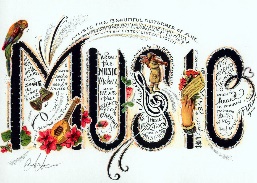 Dear Parents,	Music lessons For the next two weeks we are putting an extra two sessions on before the next block of ten start in January. A letter will come out in the next few weeks giving dates etc for the next 10 week sessions. The cost of these two extra sessions is £6.60Please pay via Parent Pay where possible.Thank you for supporting your child in this activity.Yours sincerelyMr R ChandlerHeadteacher